แบบ รบ.2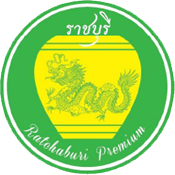 แบบรายละเอียดสินค้าที่ขอใช้ตราสินค้าจังหวัดราชบุรีแบบรายละเอียดสินค้าที่ขอใช้ตราสินค้าจังหวัดราชบุรีสำหรับเจ้าหน้าที่เอกสารประกอบ คำขอเลขที่................/............
  ผลิตภัณฑ์เครื่องใช่ในบ้าน    ผลิตภัณฑ์อาหาร    ผลิตภัณฑ์เครื่องประดับ      ผลิตภัณฑ์เครื่องหนัง  ผลิตภัณฑ์สิ่งทอ   1.ชื่อสินค้าภาษาไทย................................................................................................
อังกฤษ(ถ้ามี) .........................................................................................คำแปล....................................................................................................
................................................................................................................
................................................................................................................1.ชื่อสินค้าภาษาไทย................................................................................................
อังกฤษ(ถ้ามี) .........................................................................................คำแปล....................................................................................................
................................................................................................................
................................................................................................................ 2.เจ้าของสินค้า
   ชื่อ.....................................................................
   นามสกุล............................................................
   บ้านเลขที่....................หมู่ที่..............................
   ตำบล................................อำเภอ..................... 
   จังหวัด……………………รหัสไปรษณีย์.................
   โทรศัพท์............................................................3.ภาพถ่ายตัวผลิตภัณฑ์บรรยายรายละเอียด/คุณลักษณะเด่นของตัวสินค้า/ผลิตภัณฑ์................................................................................................................................................................................................ .................................................................................................................................................................................................
................................................................................................................................................................................................
บรรยายรายละเอียด/คุณลักษณะเด่นของตัวสินค้า/ผลิตภัณฑ์ เป็นภาษาอังกฤษ (ถ้ามี)......................................................... .................................................................................................................................................................................................................................................................................................................................................................................................3.ภาพถ่ายตัวผลิตภัณฑ์บรรยายรายละเอียด/คุณลักษณะเด่นของตัวสินค้า/ผลิตภัณฑ์................................................................................................................................................................................................ .................................................................................................................................................................................................
................................................................................................................................................................................................
บรรยายรายละเอียด/คุณลักษณะเด่นของตัวสินค้า/ผลิตภัณฑ์ เป็นภาษาอังกฤษ (ถ้ามี)......................................................... .................................................................................................................................................................................................................................................................................................................................................................................................3.ภาพถ่ายตัวผลิตภัณฑ์บรรยายรายละเอียด/คุณลักษณะเด่นของตัวสินค้า/ผลิตภัณฑ์................................................................................................................................................................................................ .................................................................................................................................................................................................
................................................................................................................................................................................................
บรรยายรายละเอียด/คุณลักษณะเด่นของตัวสินค้า/ผลิตภัณฑ์ เป็นภาษาอังกฤษ (ถ้ามี)......................................................... .................................................................................................................................................................................................................................................................................................................................................................................................4.ข้าพเจ้าขอรับรองว่า   (1)  เป็นเจ้าของหรือเป็นผู้มีสิทธิโดยชอบด้วยกฎหมาย ในผลิตภัณฑ์ที่แสดงข้างต้น     
  (2)  ข้อเท็จจริงทั้งปวงที่ระบุไว้ในตามแบบรายละเอียดสินค้านี้เป็นความจริงทุกประการ4.ข้าพเจ้าขอรับรองว่า   (1)  เป็นเจ้าของหรือเป็นผู้มีสิทธิโดยชอบด้วยกฎหมาย ในผลิตภัณฑ์ที่แสดงข้างต้น     
  (2)  ข้อเท็จจริงทั้งปวงที่ระบุไว้ในตามแบบรายละเอียดสินค้านี้เป็นความจริงทุกประการ4.ข้าพเจ้าขอรับรองว่า   (1)  เป็นเจ้าของหรือเป็นผู้มีสิทธิโดยชอบด้วยกฎหมาย ในผลิตภัณฑ์ที่แสดงข้างต้น     
  (2)  ข้อเท็จจริงทั้งปวงที่ระบุไว้ในตามแบบรายละเอียดสินค้านี้เป็นความจริงทุกประการ
                    (ลายมือชื่อ)…………………………………………..เจ้าของ/ตัวแทน
               (..............................................................)
                    (ลายมือชื่อ)…………………………………………..เจ้าของ/ตัวแทน
               (..............................................................)
                    (ลายมือชื่อ)…………………………………………..เจ้าของ/ตัวแทน
               (..............................................................)